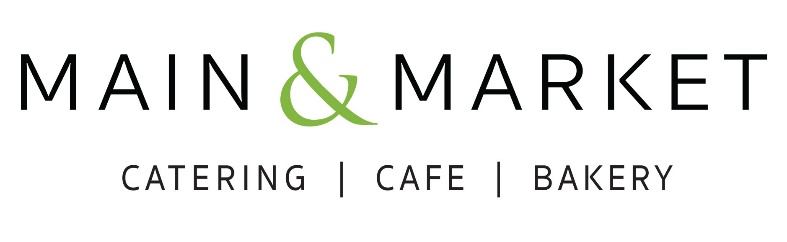 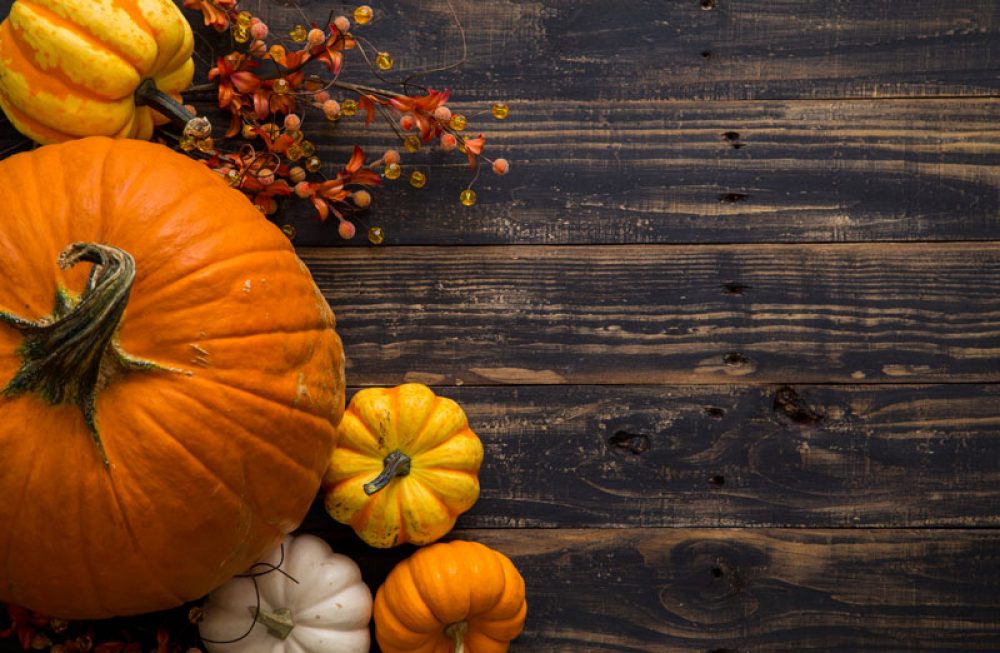 Individual Thanksgiving Day Meals Order FormName:Phone #:Email:Package I:  Herb Roasted Sliced Turkey, Traditional Gravy, Rustic Herb Stuffing, Mashed Potatoes, Thyme Shallot Butter Green Beans, Café Salad, Brioche Roll with side of Honey Butter, Cranberry Relish, and a slice of Pumpkin Pie - 25Package II: Veggie Option, Stuffed Butternut Squash and Spinach Shells in a Parmesan Cream Sauce, Thyme Shallot Butter Green Beans, Café Salad, Brioche Roll with side of Honey Butter, and a slice of Pumpkin Pie – 25(Quantity)  Package I:                  (Quantity)  Package II:Payment InformationCredit Card Number: ___________________________________| Expiration: _____/______Security Code: _____________ | Zip Code: ________________ Pickup on Wednesday November 24th BTW 11AM-7PM